--------- Forwarded message ---------
Od: Nábytek do škol <info@nabytekdoskol.cz>
Date: čt 13. 7. 2023 v 14:05
Subject: [Nábytek do škol] Objednávka 2017937182
To: Petra Jedličková Šimůnková <jedlickova@zustanvald.cz>Objednávka na Nábytek do školVážený zákazníku,
Vaši objednávku jsme v pořádku přijali.Kód objednávky: 2017937182
Datum: 13.7.2023Fakturu obdržíte po dodání zboží.Název: 		ESO R-MARKET, spol. s r. o. Sídlo: 			Kostelní 461, 768 24  Hulín IČ:			49966626Obsah objednávkyFakturační údajeDoručovací údajeDěkujeme za objednávku.S přátelskými pozdravy,
Nábytek do škol
tel.: 573 351 210
email: info@nabytekdoskol.czKódPoložkaMn.Cena za kusCena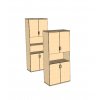 407/BUKDveřová skříň s nikou S10
Dekor dřeva: Buk světlý, Výška: 180 cm15 456 Kč5 456 Kč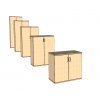 399/BUK3Dveřová skříň S2
Dekor dřeva: Buk světlý, Výška: 110 cm13 309 Kč3 309 Kč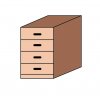 490/BUKKontejner přídavný zásuvkový ETK-3
Dekor dřeva: Buk světlý16 340 Kč6 340 Kč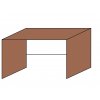 467/BUKStůl kancelářský pro kontejner 160 x 70 ETS-31
Dekor dřeva: Buk světlý13 450 Kč3 450 Kč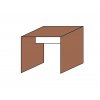 468/BUKStůl manipulační ETS-32
Dekor dřeva: Buk světlý22 800 Kč5 600 Kč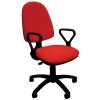 64/CER7Židle s područkami
Barva kovu: Černá - RAL 9005, Čalounění: Béžové32 700 Kč8 100 Kč64/CER6Židle s područkami
Barva kovu: Černá - RAL 9005, Čalounění: Černé22 700 Kč5 400 Kč64/CER3Židle s područkami
Barva kovu: Černá - RAL 9005, Čalounění: Červené12 700 Kč2 700 Kč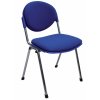 48/CER7Židle VERSA - čalouněná
Barva kovu: Černá - RAL 9005, Čalounění: Béžové, Doplňky: Žádný81 950 Kč15 600 Kč48/CER6Židle VERSA - čalouněná
Barva kovu: Černá - RAL 9005, Čalounění: Černé, Doplňky: Žádný21 950 Kč3 900 KčPřepravní služba11 790 Kč1 790 KčPřevodem10 Kč0 Kč

CENA CELKEM: 61 645 Kč
Zaokrouhlení: 0 Kč
Cena bez DPH: 50 946,27 Kč
DPH: 10 698,73 KčJméno:Petra Jedličková ŠimůnkováFirma:Základní umělecká škola Tanvald, příspěvková organizaceIČ:75121531DIČ:Ulice:Školní 351Město:TanvaldOkres:PSČ:46841Stát:Česká republikaEmail:jedlickova@zustanvald.czTelefon:+420775557121Poznámka:Jméno:Petra Jedličková ŠimůnkováFirma:Základní umělecká škola Tanvald, příspěvková organizaceUlice:Školní 351Město:TanvaldPSČ:46841Stát:Česká republika